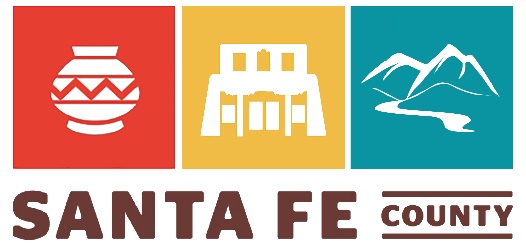 Tesuque Community Planning Committee  Monday, January 24 20225:30 pm-7:30PMWebExWORKING AGENDAWelcome and Review AgendaDiscussion on slope standards in Tesuque – Peter WurzburgerReview 2022 Draft Tesuque Community PlanCounty Policy DesciptionTesuque Community VisionAgriculture and AcequiasImplementation StrategyNext StepsSet date for February Committee MeetingAdjourn